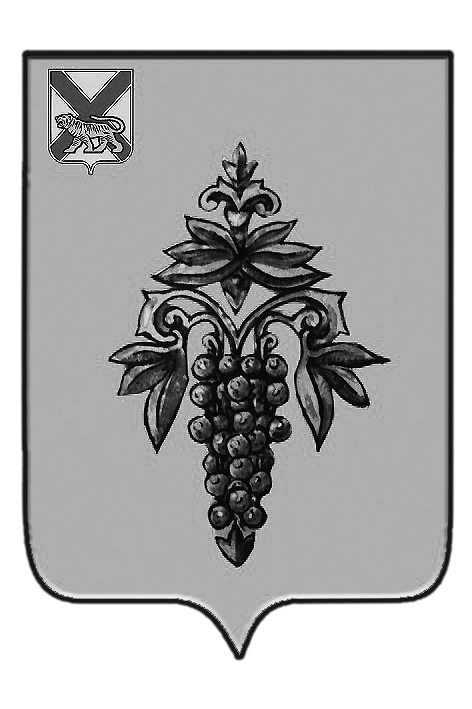 АДМИНИСТРАЦИЯ ЧУГУЕВСКОГО МУНИЦИПАЛЬНОГО РАЙОНА ПРИМОРСКОГО КРАЯ ПОСТАНОВЛЕНИЕ_______________	                                         с. Чугуевка	                                      № _______________Об утверждении порядка инвентаризации имущества казныЧугуевского муниципального районаНа основании Гражданского кодекса Российской Федерации, Федерального закона от 06.10.2003 года № 131-ФЗ «Об общих принципах организации местного самоуправления в Российской Федерации», приказа Министерства финансов Российской Федерации от 01.12.2010 года № 157н «Об утверждении Единого плана счетов бухгалтерского учета для органов государственной власти (государственных органов), органов местного самоуправления, органов управления государственными внебюджетными фондами, государственных академий наук, государственных (муниципальных) учреждений и Инструкции по его применению», Положения О порядке управления и распоряжения имуществом, находящимся в муниципальной собственности Чугуевского муниципального района, утвержденным решением Думы Чугуевского муниципального района от 08.09.2009 N 903-НПА, руководствуясь статьей 32 Устава Чугуевского муниципального района, администрация Чугуевского муниципального района, ПОСТАНОВЛЯЕТ:1. Утвердить Порядок проведения инвентаризации имущества казны Чугуевского муниципального района (прилагается).2. Направить настоящее постановление для официального опубликования и размещения на официальном сайте Чугуевского муниципального района.3. Контроль за исполнением настоящего постановления возложить на первого заместителя главы администрации Чугуевского муниципального района Ковалева В.П.4. Настоящее постановление вступает в силу со дня его официального опубликования.Глава Чугуевского муниципального района,глава администрации							Р.Ю.ДеменевУтвержденпостановлениемадминистрации Чугуевскогомуниципального районаот ______________№__ПОРЯДОК ПРОВЕДЕНИЯ ИНВЕНТАРИЗАЦИИ ИМУЩЕСТВА КАЗНЫ ЧУГУЕВСКОГО МУНИЦИПАЛЬНОГО РАЙОНА1. Общие положения1.1. Настоящий Порядок проведения инвентаризации имущества Чугуевского муниципального района (далее - Инвентаризация, Порядок) устанавливает процесс, сроки проведения инвентаризации, организацию, порядок оформления ее результатов и разработан в целях организации учета и контроля за использованием объектов недвижимого имущества, относящихся к муниципальному уровню собственности.1.2. Инвентаризации подлежит следующее муниципальное имущество: имущество казны Чугуевского муниципального района, в том числе земельные участки, и все расположенные на территории Чугуевского муниципального района здания, сооружения, помещения, закрепленные на праве оперативного управления, хозяйственного ведения, переданные в аренду, безвозмездное пользование органам местного самоуправления, муниципальным учреждениям и предприятиям Чугуевского муниципального района и иным лицам (далее - муниципальное имущество).1.3. Настоящий Порядок не распространяется на средства бюджета Чугуевского муниципального района.1.4. Основными целями инвентаризации являются:а) определение фактического наличия объектов инвентаризации, их характеристик и сопоставление таковых с учетными данными реестра муниципального имущества Чугуевского муниципального района;б) устранение несоответствий между учетными данными и фактическими параметрами объектов инвентаризации;в) организация достоверного учета объектов инвентаризации;г) составление плана мероприятий, направленных на улучшение технического состояния объектов инвентаризации;д) выявление неэффективно используемых или используемых не по назначению объектов инвентаризации;е) выявление неиспользуемых объектов инвентаризации;ж) выявление пользователей объектов инвентаризации.1.5. Инвентаризация муниципального имущества проводится, по мере необходимости, но не реже одного раза в три года по состоянию на 1 января года, следующего за отчетным.1.5.1. Проведение инвентаризации обязательно:- при передаче имущества в оперативное управление, аренду, выкупе, продаже, а также при преобразовании муниципального унитарного предприятия;- при выявлении фактов хищения, злоупотребления или порчи имущества;- в случае стихийного бедствия, пожара или других чрезвычайных ситуаций, вызванных экстремальными условиями;- в других случаях, предусмотренных законодательством Российской Федерации.2. Общие правила проведения инвентаризации муниципального имущества2.1 Инвентаризация проводится Комиссией по проведению инвентаризации муниципального имущества (далее - Комиссия) на основании распоряжения главы администрации Чугуевского муниципального района. Персональный состав Комиссии, утверждается распоряжением главы администрации Чугуевского муниципального района.2.2. До начала инвентаризации Комиссия проверяет:а) наличие правоустанавливающих документов на муниципальное имущество;б) наличие документов, подтверждающих отнесение объектов инвентаризации к муниципальному имуществу;в) наличие и состояние технических паспортов и другой технической документации.2.3. Фактическое наличие недвижимого имущества, его состав и основные параметры при инвентаризации Комиссия определяет путем обязательной сверки всей необходимой правовой и технической документации, а при необходимости - и путем обмера. Акты обмеров, технические расчеты прилагают к акту инвентаризации объекта муниципального имущества.2.4. Данные по объектам инвентаризации отражаются в инвентаризационных описях (приложения №№ 1, 2, 3, 4, 5,6), в сводной инвентаризационной описи (приложение № 7) и в акте инвентаризации объектов муниципального имущества (приложение № 8). Инвентаризационная комиссия обеспечивает полноту и точность внесения в описи данных о фактических остатках основных средств и имущества, финансовых обязательств, правильность и своевременность оформления материалов инвентаризации.2.5. В отношении муниципального имущества, обремененного правами третьих лиц (далее - балансодержатель (пользователь)), учетные данные по объекту и о пользователях, отраженные в инвентаризационных описях №№ 1 - 6, (образцы прилагаются) подготавливаются балансодержателем (пользователем) в полном предусмотренном объеме, а затем вместе со сводной инвентаризационной описью и актом инвентаризации объекта муниципального имущества приложение (образцы прилагаются), подписанным балансодержателем (пользователем), согласовываются с управлением имущественных и земельных отношений  администрации Чугуевского муниципального района, а затем представляются в Комиссию.2.6. Балансодержатель (пользователь) несет ответственность за полноту и достоверность представленных данных в соответствии с действующим законодательством Российской Федерации.2.7. Инвентаризационные описи на муниципальное имущество, свободное от прав третьих лиц, сводная инвентаризационная опись, а также акт инвентаризации объектов муниципального имущества (далее - акт инвентаризации) подготавливаются непосредственно секретарем Комиссии в предусмотренном объеме, подписываются председателем и членами Комиссии.2.8. Муниципальное имущество вносится в инвентаризационные описи по наименованиям в соответствии с его основным назначением. В случае если такое имущество было восстановлено, реконструировано, расширено или переоборудовано и вследствие этого изменилось его основное назначение, то оно вносится в инвентаризационную опись под наименованием, соответствующим новому назначению, при наличии соответствующей технической документации, с указанием в примечании его предыдущего наименования.2.9. При выявлении несоответствия учетных данных фактическим в инвентаризационных описях отражаются фактические показатели, в сводной инвентаризационной описи - фактические и учетные показатели, а в акте инвентаризации - факты несоответствия, выявленные в ходе инвентаризации.2.10. Оценка выявленных инвентаризацией неучтенных объектов инвентаризации производится в соответствии с действующим законодательством об оценочной деятельности.2.11. При выявлении фактов использования объектов инвентаризации без надлежащим образом оформленных прав Комиссия отражает данные факты в инвентаризационных описях.2.12. В случае отказа в предоставлении балансодержателями (пользователями), запрашиваемой информации, необходимой для проведения инвентаризации, предоставления заведомо ложной информации, либо препятствования проведению инвентаризации муниципального имущества, Комиссии предоставлено право проводить инвентаризацию с привлечением к работе представителей правоохранительных и иных органов.2.13. На основании акта инвентаризации производится корректировка данных реестра муниципального имущества Чугуевского муниципального района в части состава и количества муниципального имущества казны Чугуевского муниципального района.2.14. В случае выявления муниципального имущества, не подлежащего дальнейшей эксплуатации и восстановление которого не представляется возможным, Комиссия на основании отдельного заключения вносит такое имущество в отдельную инвентаризационную опись (приложение №6), с указанием даты ввода его в эксплуатацию и причин, приведших к его непригодности, после чего секретарь Комиссии с сопроводительным письмом передает все документы в постоянно действующую Комиссию по списанию муниципального имущества Чугуевского муниципального района3. Особенности инвентаризации муниципального жилищного фонда, зданий, помещенийВ случае значительной отдаленности муниципального жилого помещения, здания, сооружения, подлежащего инвентаризации Комиссия вправе направить 3 членов для проведения осмотра данного помещения в срок, установленный в распоряжении о проведении инвентаризации.3.1. Задачи комиссии:- выявление пустующих муниципальных жилых помещений и их технического состояния;- проверка соответствия данных реестра муниципальной собственности с фактическими данными;- проверка технического состояния зданий, сооружений.3.2. В ходе проведения инвентаризации Комиссия имеет право проводить обследования (обход) помещений, определять фактические характеристики и вести фотосъемку, привлекать к участию в обследовании (обходе) помещений организации, экспертов, специалистов.3.3. Комиссия в ходе осуществления своей деятельности проводит заседания, на которых все члены Комиссии пользуются равными правами в решении поставленных вопросов.Заседания Комиссии проводятся по мере необходимости или согласно плану инвентаризации.Заседание Комиссии считается правомочным при участии 2/3 всех членов.Решения Комиссии принимаются простым большинством голосов путем открытого голосования и оформляются протоколом заседания.4. Порядок оформления и предоставления информации по итогам инвентаризации4.1. Итоги инвентаризации оформляются сводной инвентаризационной описью и актом инвентаризации (Приложение 7), которые являются основными документами, подтверждающими полноту и достоверность информации, внесенной в инвентаризационные описи. Инвентаризационные описи являются неотъемлемой частью акта инвентаризации.4.2. Акт инвентаризации, сводная инвентаризационная опись, инвентаризационные описи заполняются секретарем Комиссии машинописным способом без исправлений и подчисток, прошиваются вместе в единое дело, которое скрепляется печатью уполномоченным администрацией Чугуевского муниципального района органом в сфере владения, пользования и распоряжения муниципальным имуществом (далее - Уполномоченный орган) и подписью председателя Комиссии с указанием количества листов. В случае отсутствия председателя Комиссии его обязанности исполняет заместитель председателя Комиссии.4.3. Акт инвентаризации, сводная инвентаризационная опись, инвентаризационные описи заполняются в одном экземпляре и хранятся в Уполномоченном органе.4.4. Акт инвентаризации утверждается правовым актом администрации Чугуевского муниципального района.4.5. В случае если после инвентаризации обнаружены ошибки в инвентаризационных описях, сводной инвентаризационной описи, акте инвентаризации, лицо, их обнаружившее, должно немедленно заявить об этом председателю Комиссии.4.6. Комиссия осуществляет проверку указанных фактов и, в случае их подтверждения, производит исправление выявленных ошибок путем внесения секретарем Комиссии в текст инвентаризационных описей, сводной инвентаризационной описи, акта инвентаризации соответствующих записей, заверяемых подписью председателя Комиссии (в его отсутствие - заместитель председателя Комиссии).4.7. По итогам инвентаризации Комиссия направляет материалы инвентаризации в Уполномоченный орган для корректировки данных реестра муниципального имущества Чугуевского муниципального района.4.8. На основании акта инвентаризации Уполномоченный орган разрабатывает комплекс мер по устранению высказанных замечаний и реализации внесенных предложений по эффективному использованию муниципального имущества казны Чугуевского муниципального района.Приложение N 1ИНВЕНТАРИЗАЦИОННАЯ ОПИСЬ N 1ПО ОБЪЕКТУ МУНИЦИПАЛЬНОГО ИМУЩЕСТВА КАЗНЫ ЧУГУЕВСКОГО МУНИЦИПАЛЬНОГО РАЙОНА                           СВЕДЕНИЯ О НЕДВИЖИМОМ ИМУЩЕСТВЕ                          (заполняется по каждому объекту)                            Карта N ___________________                       по состоянию на ___________________                     Реестровый номер _______________________<**> председатель комиссии __________________ _____________________________                                 (подпись)        (расшифровка подписи)Члены комиссии             __________________ _____________________________                                 (подпись)        (расшифровка подписи)                           __________________ _____________________________                                 (подпись)        (расшифровка подписи)                           __________________ _____________________________                                 (подпись)        (расшифровка подписи)<***> Руководитель         __________________ _____________________________                                 (подпись)        (расшифровка подписи)Главный бухгалтер          __________________ _____________________________                                 (подпись)        (расшифровка подписи)--------------------------------<*> - для объектов, не завершенных строительством.<**> - подписывают в случае отсутствия пользователя объекта.<***> - подписывают в случае наличия прав пользования объектом.Приложение N 2                             ИНВЕНТАРИЗАЦИОННАЯ ОПИСЬ N 2                             СВЕДЕНИЯ о ЦЕННЫХ БУМАГАХ И                        ДОЛЯХ УЧАСТИЯ В УСТАВНЫХ КАПИТАЛАХ                  (заполняется по каждому хозяйственному обществу                         с долей участия Чугуевского муниципального района)                            Карта N ___________________                       по состоянию на ___________________                     Реестровый номер _______________________<*>  Председатель комиссии __________________ _____________________________                                 (подпись)        (расшифровка подписи)Члены комиссии             __________________ _____________________________                                 (подпись)        (расшифровка подписи)                           __________________ _____________________________                                 (подпись)        (расшифровка подписи)                           __________________ _____________________________                                 (подпись)        (расшифровка подписи)<**> Руководитель          __________________ _____________________________                                 (подпись)        (расшифровка подписи)Главный бухгалтер          __________________ _____________________________                                 (подпись)        (расшифровка подписи)--------------------------------<*> - подписывают в случае отсутствия пользователя объекта.<**> - подписывают в случае наличия прав пользования объектом.Приложение N 3ИНВЕНТАРИЗАЦИОННАЯ ОПИСЬ N 3ПО ОБЪЕКТУ МУНИЦИПАЛЬНОГО ИМУЩЕСТВА КАЗНЫ ЧУГУЕВСКОГО МУНИЦИПАЛЬНОГО РАЙОНАСВЕДЕНИЯ О ДВИЖИМОМ ИМУЩЕСТВЕКарта N ________по состоянию на ___________________<*>  Председатель комиссии __________________ _____________________________                                 (подпись)        (расшифровка подписи)Члены комиссии             __________________ _____________________________                                 (подпись)        (расшифровка подписи)                           __________________ _____________________________                                 (подпись)        (расшифровка подписи)                           __________________ _____________________________                                 (подпись)        (расшифровка подписи)<**> Руководитель          __________________ _____________________________                                 (подпись)        (расшифровка подписи)Главный бухгалтер          __________________ _____________________________                                 (подпись)        (расшифровка подписи)--------------------------------<*> - подписывают в случае отсутствия пользователя объекта.<**> - подписывают в случае наличия прав пользования объектом.Приложение N 4ИНВЕНТАРИЗАЦИОННАЯ ОПИСЬ N 4ПО ОБЪЕКТУ МУНИЦИПАЛЬНОГО ИМУЩЕСТВА КАЗНЫ ЧУГУЕВСКОГО МУНИЦИПАЛЬНОГО РАЙОНАСВЕДЕНИЯ ОБ ИМУЩЕСТВЕННЫХ ПРАВАХ, В ТОМ ЧИСЛЕ ДОЛЯХВ ПРАВЕ ОБЩЕЙ СОБСТВЕННОСТИКарта N ___________________по состоянию на ___________________<*>  Председатель комиссии __________________ _____________________________                                 (подпись)        (расшифровка подписи)Члены комиссии             __________________ _____________________________                                 (подпись)        (расшифровка подписи)                           __________________ _____________________________                                 (подпись)        (расшифровка подписи)                           __________________ _____________________________                                 (подпись)        (расшифровка подписи)<**> Руководитель          __________________ _____________________________                                 (подпись)        (расшифровка подписи)Главный бухгалтер          __________________ _____________________________                                 (подпись)        (расшифровка подписи)--------------------------------<*> - подписывают в случае отсутствия пользователя объекта.<**> - подписывают в случае наличия прав пользования объектом.Приложение 5ИНВЕНТАРИЗАЦИОННАЯ ОПИСЬ N 5ПО ОБЪЕКТУ МУНИЦИПАЛЬНОГО ИМУЩЕСТВА КАЗНЫ ЧУГУЕВСКОГО МУНИЦИПАЛЬНОГО  РАЙОНАСВЕДЕНИЯ ЗЕМЕЛЬНЫХ УЧАСТКАХКарта N ___________________по состоянию на ___________________
<*>  Председатель комиссии __________________ _____________________________                                 (подпись)        (расшифровка подписи)Члены комиссии             __________________ _____________________________                                 (подпись)        (расшифровка подписи)                           __________________ _____________________________                                 (подпись)        (расшифровка подписи)                           __________________ _____________________________                                 (подпись)        (расшифровка подписи)Приложение N 6ИНВЕНТАРИЗАЦИОННАЯ ОПИСЬ N 6ПО ОБЪЕКТУ МУНИЦИПАЛЬНОГО ИМУЩЕСТВА КАЗНЫ ЧУГУЕВСКОГО МУНИЦИПАЛЬНОГО  РАЙОНАСВЕДЕНИЯ ОБ ОБЪЕКТАХ, НЕ ПОДЛЕЖАЩИХ ДАЛЬНЕЙШЕЙ ЭКСПЛУАТАЦИИКарта N ___________________по состоянию на ___________________<*>  Председатель комиссии __________________ _____________________________                                 (подпись)        (расшифровка подписи)Члены комиссии             __________________ _____________________________                                 (подпись)        (расшифровка подписи)                           __________________ _____________________________                                 (подпись)        (расшифровка подписи)                           __________________ _____________________________                                 (подпись)        (расшифровка подписи)<**> Руководитель         __________________ _____________________________                                 (подпись)        (расшифровка подписи)Главный бухгалтер          __________________ _____________________________                                 (подпись)        (расшифровка подписи)--------------------------------<*> - подписывают в случае отсутствия пользователя объекта.<**> - подписывают в случае наличия прав пользования объектом.Приложение N 7СВОДНАЯ ИНВЕНТАРИЗАЦИОННАЯ ОПИСЬПостоянно    действующей   комиссией   по   проведению   инвентаризациимуниципального   имущества   казны   Чугуевского муниципального района  по  состоянию  на _________________   произведена   инвентаризация,   в   результате  которой установлен  следующий  состав  муниципального  имущества  казны Чугуевского муниципального района:Председатель комиссии __________________ __________________________________                           (подпись)            (расшифровка подписи)Члены комиссии        __________________ __________________________________                           (подпись)            (расшифровка подписи)                      __________________ __________________________________                           (подпись)            (расшифровка подписи)Приложение N 8АКТ ИНВЕНТАРИЗАЦИИОБЪЕКТОВ МУНИЦИПАЛЬНОГО ИМУЩЕСТВА КАЗНЫ ЧУГУЕВСКОГО МУНИЦИПАЛЬНОГО РАЙОНА    Настоящий  акт  составлен   в  том,   что   Комиссией   по   проведению инвентаризации муниципального имущества казны Чугуевского муниципального района, проведена инвентаризация   муниципального   имущества  казны  Чугуевского муниципального  района  по состоянию на _____________.    Сводная    инвентаризационная   опись   и   инвентаризационные   описи, прилагаемые  к  настоящему  акту,  подготовлены  в  соответствии с Порядком проведения   инвентаризации   муниципального  имущества  казны  Чугуевского муниципального района.    Инвентаризация проведена в период с _______________ по _______________.    По итогам проведенной инвентаризации комиссией установлено следующее:___________________________________________________________________________Приложение: на _______ л.Председатель комиссии __________________ __________________________________                           (подпись)            (расшифровка подписи)Члены комиссии        __________________ __________________________________                           (подпись)            (расшифровка подписи)                      __________________ __________________________________                           (подпись)            (расшифровка подписи)                      __________________ __________________________________                           (подпись)            (расшифровка подписи)1.Наименование объекта (для квартир - с указанием количества комнат)2.Назначение объекта3.Фактическое использование объекта4.Местонахождение объекта (адрес)5.Данные о земельном участке:адрескадастровый (условный номер)6.Документы о регистрации права собственности Чугуевского МР на объект (дата, номер государственной регистрации права собственности)7.Балансовая стоимость объекта (тыс. руб.)8.Износ (тыс. руб.)9.Остаточная балансовая стоимость объекта (тыс. руб.)10.Сметная стоимость строительства (тыс. руб.) <*>11.Технические характеристики объектадата изготовления технического паспортаколичество этажейгод приобретениягод постройкигод последней реконструкциигод последнего капитального ремонта12.Процент готовности13.Площадь объекта (кв. м)14.Информация о правах на объект (аренда, безвозмездное пользование, залог и проч.)вид праванаименование лица, имеющего права на объектнаименование документа, на основании которого возникло правономер и дата заключениясрок действия15.Площади, сдаваемые в аренду (кв. м)1.Наименование хозяйственного общества с долей участия Чугуевского МРполное наименованиесокращенное наименование2.Регистрационные сведенияРегистрирующий органсерия, номер документа о регистрациидата внесения в Единый государственный реестр юридических лицосновной государственный регистрационный номерМесто нахождения хозяйственного общества (адрес)3.Руководстводолжность руководителяфамилия, имя, отчествономер телефона/факсаЭкономические сведенияуставный капиталколичество выпущенных акцийноминал акций4.Регистр эмиссии акцийнаименование регистратораместо нахождения регистратораномер и дата регистрации эмиссии5.Реестродержательнаименование реестродержателяместо нахождения реестродержателяномер реестра акционеровСведения об участии Чугуевского МР в уставном капиталевид инвестиции (доля, пакет акций)доля в уставном капиталев процентахв денежном выраженииколичество приобретенных акцийномера приобретенных акцийформа владения акциями9.Сведения о номинальном держателе акцийнаименованиеместо нахожденияномер договора с номинальным держателем акцийдата договорасрок действия договораN п/пНаименование объектаДокумент, подтверждающий право собственностиФактическое место нахожденияТехнические характеристикиТехнические характеристикиТехнические характеристикиТехнические характеристикиТехнические характеристикиТехнические характеристикиБалансовая стоимость, тыс. руб.Остаточная стоимостьНаименование пользователяВид, номер и дата договораСрок действия договораN п/пНаименование объектаДокумент, подтверждающий право собственностиФактическое место нахождениямаркагод выпускагосударственный номерномер двигателяномер кузоваиныеБалансовая стоимость, тыс. руб.Остаточная стоимостьНаименование пользователяВид, номер и дата договораСрок действия договора123456789101112131415ИтогоN п/пНаименование объектаДокумент, подтверждающий право собственностиБалансовая стоимость, тыс. руб.Остаточная стоимость, тыс. руб.Наименование пользователейВид, номер и дата договораСрок действия договора12345678ИтогоN п/пРеестровый NНаименование, краткая характеристика земельного участкаАдресПостановление о принятии объекта в казну дата/номерПо данным реестрового учетаПо данным реестрового учетаПо данным реестрового учетаПо данным реестрового учетаПо данным реестрового учетаПо данным реестрового учетаФактическое наличиеФактическое наличиеФактическое наличиеФактическое наличиеФактическое наличиеФактическое наличиеРезультат инвентаризацииплощадь, кв. мкадастровый номерналичие гос. регистрации прававид разрешенного использованияПраво пользования (аренда, безвозмездное срочное пользование, свободен)кадастровая стоимость, руб.площадь, кв.мкадастровый номерналичие гос. регистрации праваФактическое использованиеПраво пользования (аренда, безвозмездное срочное пользование, свободен)кадастровая стоимость, руб.12345678910111213141516171812...ИТОГО:N п/пНаименование объектаДата ввода в эксплуатацию (дата приобретения)Документ, подтверждающий право собственностиБалансовая стоимость, тыс. руб.Остаточная стоимость, тыс. руб.Наименование пользователяВид, номер и дата договораСрок действия договораПричины приведшие к непригодности объекта12345678910ИтогоN п/пСостав муниципального имущества казны Чугуевского муниципального районаФактическое наличиеФактическое наличиеПо данным учета в реестре муниципального имущества Чугуевского муниципального районаПо данным учета в реестре муниципального имущества Чугуевского муниципального района1.Недвижимое имущество, всего, в том числеземельные участкинежилые здания и помещенияжилые здания и помещениясооруженияобъекты незавершенного строительствапредприятия как имущественные комплексыИное2.Ценные бумаги и доли участия в уставных капиталах хозяйственных обществ, всего, в том числеакциидоли3.Движимое имущество, всего, в том числемашины и оборудованиетранспортные средстваиное4.Имущественные права, в том числе доли в праве общей собственности7.Всего в составе муниципального имущества казны Чугуевского муниципального района